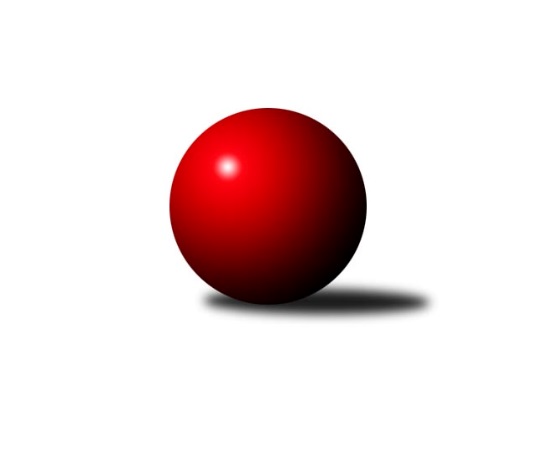 Č.11Ročník 2022/2023	3.12.2022Nejlepšího výkonu v tomto kole: 3240 dosáhlo družstvo: TJ Sokol Plzeň VPřebor Plzeňského kraje 2022/2023Výsledky 11. kolaSouhrnný přehled výsledků:TJ Havlovice B	-  Holýšov C	3:5	2413:2431	13.0:11.0	3.12.TJ Sokol Újezd sv. Kříže	- TJ Dobřany B	5:3	2605:2483	14.5:9.5	3.12.TJ Sokol Plzeň V	- SKK Rokycany C	8:0	3240:3075	17.0:7.0	3.12.TJ Slavoj Plzeň B	- TJ Sokol Díly A	5:3	3145:2992	14.0:10.0	3.12.TJ Sokol Kdyně B	- SK Škoda VS Plzeň B	6:2	3105:2875	18.5:5.5	3.12.Tabulka družstev:	1.	TJ Sokol Plzeň V	10	9	0	1	60.0 : 20.0 	150.5 : 89.5 	 2781	18	2.	SK Škoda VS Plzeň B	10	8	0	2	56.0 : 24.0 	136.5 : 103.5 	 2753	16	3.	TJ Sokol Kdyně B	10	7	1	2	54.0 : 26.0 	154.0 : 86.0 	 2803	15	4.	TJ Sokol Újezd sv. Kříže	10	7	0	3	49.0 : 31.0 	125.5 : 114.5 	 2808	14	5.	TJ Dobřany B	10	6	1	3	49.0 : 31.0 	133.5 : 106.5 	 2586	13	6.	TJ Slavoj Plzeň B	10	5	1	4	38.0 : 42.0 	121.0 : 119.0 	 2781	11	7.	SKK Rokycany C	10	4	0	6	31.0 : 49.0 	108.0 : 132.0 	 2752	8	8.	TJ Sokol Díly A	10	3	0	7	35.0 : 45.0 	113.5 : 126.5 	 2702	6	9.	Holýšov C	10	3	0	7	30.0 : 50.0 	105.5 : 134.5 	 2651	6	10.	TJ Havlovice B	10	1	1	8	26.0 : 54.0 	96.5 : 143.5 	 2678	3	11.	TJ Sokol Pec pod Čerchovem	10	0	0	10	12.0 : 68.0 	75.5 : 164.5 	 2400	0Podrobné výsledky kola:	 TJ Havlovice B	2413	3:5	2431	 Holýšov C	Jiří Pivoňka st.	142 	 44 	 142 	71	399 	 3:1 	 369 	 126	62 	 136	45	Jaroslav Čermák	Gabriela Bartoňová	151 	 53 	 142 	53	399 	 0.5:3.5 	 438 	 162	53 	 143	80	Roman Chlubna	Martin Šubrt	139 	 54 	 145 	59	397 	 1.5:2.5 	 412 	 139	71 	 148	54	Bohumil Jirka	Jiří Pivoňka ml.	152 	 53 	 135 	72	412 	 3:1 	 412 	 143	44 	 155	70	Tatiana Maščenko	Josef Nedoma	157 	 62 	 150 	66	435 	 3:1 	 403 	 143	52 	 140	68	Jiří Myslík	Jan Pangrác	125 	 45 	 148 	53	371 	 2:2 	 397 	 145	80 	 140	32	Milan Laksarrozhodčí: Jiří Pivoňka st.Nejlepší výkon utkání: 438 - Roman Chlubna	 TJ Sokol Újezd sv. Kříže	2605	5:3	2483	TJ Dobřany B	Petr Šabek	150 	 95 	 157 	89	491 	 4:0 	 402 	 145	59 	 145	53	Jan Kučera	Václav Praštil	159 	 70 	 150 	80	459 	 4:0 	 381 	 142	59 	 138	42	Otto Sloup	Miroslav Pivoňka	156 	 63 	 150 	63	432 	 3.5:0.5 	 401 	 139	61 	 138	63	Luboš Špís	Oldřich Jankovský	139 	 53 	 149 	50	391 	 1:3 	 404 	 148	58 	 145	53	Jiří Baloun	Blanka Kondrysová	140 	 62 	 145 	68	415 	 0:4 	 452 	 146	70 	 152	84	Jakub Solfronk	Věra Horvátová	128 	 70 	 138 	81	417 	 2:2 	 443 	 148	63 	 170	62	Marek Eismanrozhodčí: Miroslav PivoňkaNejlepší výkon utkání: 491 - Petr Šabek	 TJ Sokol Plzeň V	3240	8:0	3075	SKK Rokycany C	Ivan Vladař	138 	 116 	 132 	125	511 	 3:1 	 456 	 112	94 	 134	116	Jan Ungr	Martin Karkoš	126 	 132 	 122 	120	500 	 3:1 	 476 	 113	143 	 104	116	Václav Webr	Tomáš Palka	134 	 125 	 148 	140	547 	 2:2 	 538 	 128	127 	 138	145	Jiří Vavřička	Jiří Vícha	160 	 148 	 141 	135	584 	 2:2 	 573 	 143	135 	 148	147	Ladislav Moulis	Ladislav Filek	139 	 126 	 133 	145	543 	 3:1 	 529 	 135	123 	 138	133	Miroslav Novák	Jaroslav Pejsar	135 	 145 	 147 	128	555 	 4:0 	 503 	 126	126 	 138	113	Pavel Andrlík st.rozhodčí: Ivan VladařNejlepší výkon utkání: 584 - Jiří Vícha	 TJ Slavoj Plzeň B	3145	5:3	2992	TJ Sokol Díly A	Michal Drugda	133 	 131 	 102 	133	499 	 1.5:2.5 	 523 	 151	131 	 123	118	Jiří Jílek	Jáchym Kaas	132 	 124 	 134 	146	536 	 1:3 	 533 	 136	133 	 138	126	Lukáš Pittr	Jan Pešek	145 	 162 	 133 	149	589 	 4:0 	 472 	 125	126 	 111	110	Jaromír Byrtus	Roman Drugda	125 	 122 	 120 	146	513 	 3:1 	 509 	 117	113 	 145	134	Jan Dufek	Václav Hranáč	126 	 140 	 112 	128	506 	 1:3 	 484 	 140	93 	 120	131	Jaroslav Pittr	Jana Kotroušová	116 	 130 	 123 	133	502 	 3.5:0.5 	 471 	 115	114 	 123	119	Jaroslav Jílekrozhodčí: Kamila MarčíkováNejlepší výkon utkání: 589 - Jan Pešek	 TJ Sokol Kdyně B	3105	6:2	2875	SK Škoda VS Plzeň B	Václav Kuželík	138 	 120 	 117 	115	490 	 4:0 	 413 	 99	111 	 102	101	Karel Jindra	Josef Fidrant	115 	 147 	 124 	137	523 	 4:0 	 443 	 109	115 	 108	111	Petr Zíka	Jaroslav Löffelmann	126 	 120 	 129 	140	515 	 3:1 	 516 	 122	118 	 128	148	Ivana Zíková	Jiří Dohnal	141 	 134 	 131 	130	536 	 4:0 	 478 	 126	115 	 122	115	Miloslav Kolařík	Jana Pytlíková	128 	 123 	 133 	146	530 	 1.5:2.5 	 510 	 132	123 	 143	112	František Zügler	Jiří Götz	133 	 123 	 128 	127	511 	 2:2 	 515 	 127	119 	 134	135	Michal Müllerrozhodčí: Jiří GötzNejlepší výkon utkání: 536 - Jiří DohnalPořadí jednotlivců:	jméno hráče	družstvo	celkem	plné	dorážka	chyby	poměr kuž.	Maximum	1.	Jiří Vícha 	TJ Sokol Plzeň V	573.53	371.7	201.8	1.8	6/6	(616.8)	2.	Lukáš Jaroš 	SK Škoda VS Plzeň B	540.62	358.1	182.6	7.1	5/7	(571.2)	3.	Josef Fidrant 	TJ Sokol Kdyně B	540.14	368.0	172.2	6.7	5/6	(570)	4.	Ljubica Müllerová 	SK Škoda VS Plzeň B	538.28	365.1	173.2	4.1	6/7	(569)	5.	Jaroslav Pejsar 	TJ Sokol Plzeň V	537.40	356.9	180.5	4.8	6/6	(593)	6.	Jakub Solfronk 	TJ Dobřany B	528.91	361.3	167.6	4.5	6/6	(542.4)	7.	Miroslav Pivoňka 	TJ Sokol Újezd sv. Kříže	524.60	365.0	159.6	9.5	5/5	(559)	8.	Jiří Jílek 	TJ Sokol Díly A	523.81	363.2	160.6	8.0	7/7	(569)	9.	Ladislav Filek 	TJ Sokol Plzeň V	522.90	360.2	162.7	5.7	6/6	(555.6)	10.	Václav Praštil 	TJ Sokol Újezd sv. Kříže	522.80	370.4	152.4	7.1	5/5	(574.8)	11.	Marek Eisman 	TJ Dobřany B	520.98	359.6	161.4	5.1	6/6	(562.8)	12.	Roman Chlubna 	 Holýšov C	518.60	354.2	164.4	7.1	7/7	(562.8)	13.	Jaroslav Löffelmann 	TJ Sokol Kdyně B	518.16	356.3	161.8	5.9	5/6	(538)	14.	Ladislav Moulis 	SKK Rokycany C	517.93	356.5	161.4	7.9	6/6	(573)	15.	František Zügler 	SK Škoda VS Plzeň B	517.39	356.3	161.1	8.0	7/7	(554)	16.	Michal Müller 	SK Škoda VS Plzeň B	515.28	344.0	171.3	7.6	6/7	(530)	17.	Jiří Dohnal 	TJ Sokol Kdyně B	515.17	347.9	167.2	7.1	6/6	(586)	18.	Jiří Götz 	TJ Sokol Kdyně B	514.47	353.6	160.9	5.4	6/6	(571.2)	19.	Roman Drugda 	TJ Slavoj Plzeň B	513.40	364.0	149.4	8.4	5/5	(552)	20.	Petr Šabek 	TJ Sokol Újezd sv. Kříže	512.92	347.4	165.5	9.3	5/5	(589.2)	21.	Václav Hranáč 	TJ Slavoj Plzeň B	510.58	343.4	167.2	7.7	5/5	(549)	22.	Martin Šubrt 	TJ Havlovice B	509.84	361.6	148.2	9.0	5/5	(534)	23.	Jiří Vavřička 	SKK Rokycany C	508.85	350.4	158.5	9.9	4/6	(540)	24.	Václav Kuželík 	TJ Sokol Kdyně B	507.43	343.6	163.8	9.5	6/6	(583)	25.	Jana Pytlíková 	TJ Sokol Kdyně B	506.24	346.6	159.6	5.6	5/6	(571)	26.	Kamila Marčíková 	TJ Slavoj Plzeň B	501.97	343.4	158.6	5.9	4/5	(557)	27.	Oldřich Jankovský 	TJ Sokol Újezd sv. Kříže	501.76	347.7	154.1	11.6	5/5	(523)	28.	Ivana Zíková 	SK Škoda VS Plzeň B	499.54	355.9	143.6	7.3	7/7	(543)	29.	Tomáš Palka 	TJ Sokol Plzeň V	498.00	342.5	155.5	9.7	5/6	(547)	30.	Jiří Baloun 	TJ Dobřany B	497.43	350.0	147.5	6.7	6/6	(529.2)	31.	Martin Karkoš 	TJ Sokol Plzeň V	497.30	348.2	149.2	11.6	4/6	(567)	32.	Jan Kučera 	TJ Dobřany B	497.10	351.6	145.5	6.0	4/6	(523.2)	33.	Pavel Andrlík  st.	SKK Rokycany C	493.83	343.6	150.3	11.3	6/6	(547.2)	34.	Luboš Špís 	TJ Dobřany B	493.40	346.1	147.3	8.1	4/6	(508.8)	35.	Jiří Pivoňka  ml.	TJ Havlovice B	492.96	338.8	154.1	11.1	5/5	(534)	36.	Adam Ticháček 	TJ Havlovice B	492.08	342.8	149.3	9.0	5/5	(511.2)	37.	Jan Kapic 	TJ Sokol Pec pod Čerchovem	491.08	341.4	149.7	9.7	5/6	(528)	38.	Jana Kotroušová 	TJ Slavoj Plzeň B	489.60	343.0	146.6	8.8	5/5	(527)	39.	Miroslav Novák 	SKK Rokycany C	488.57	343.2	145.4	11.6	6/6	(529)	40.	Josef Šnajdr 	TJ Dobřany B	487.96	351.8	136.1	10.7	5/6	(504)	41.	Jaroslav Pittr 	TJ Sokol Díly A	487.67	348.2	139.5	10.8	7/7	(522)	42.	Věra Horvátová 	TJ Sokol Újezd sv. Kříže	485.68	339.4	146.3	7.6	5/5	(517.2)	43.	Jan Dufek 	TJ Sokol Díly A	485.07	342.6	142.5	13.7	7/7	(518)	44.	Michal Drugda 	TJ Slavoj Plzeň B	484.85	348.7	136.2	13.4	4/5	(517)	45.	Miloslav Kolařík 	SK Škoda VS Plzeň B	484.22	332.7	151.5	8.9	6/7	(530)	46.	Jaromír Byrtus 	TJ Sokol Díly A	482.97	341.3	141.7	9.7	7/7	(520.8)	47.	Tatiana Maščenko 	 Holýšov C	482.91	343.3	139.6	12.0	7/7	(531.6)	48.	Bohumil Jirka 	 Holýšov C	482.39	333.2	149.2	13.9	7/7	(520)	49.	Pavel Kalous 	TJ Sokol Pec pod Čerchovem	477.66	335.2	142.5	11.2	5/6	(507.6)	50.	Otto Sloup 	TJ Dobřany B	476.58	349.8	126.8	12.6	4/6	(522)	51.	Gabriela Bartoňová 	TJ Havlovice B	465.36	332.6	132.8	12.1	5/5	(501.6)	52.	Karolína Janková 	TJ Sokol Pec pod Čerchovem	464.35	331.1	133.2	11.6	5/6	(498)	53.	Miroslav Špoták 	TJ Havlovice B	463.35	322.3	141.0	13.0	4/5	(524.4)	54.	Jiří Myslík 	 Holýšov C	460.69	326.5	134.2	14.9	7/7	(529.2)	55.	Pavlína Lampová 	 Holýšov C	457.75	326.0	131.8	15.1	6/7	(490.8)	56.	Jiří Pivoňka  st.	TJ Havlovice B	455.98	322.7	133.3	14.9	4/5	(510)	57.	Petr Špaček 	TJ Sokol Pec pod Čerchovem	454.80	323.9	130.9	15.6	5/6	(483.6)	58.	Jaroslav Čermák 	 Holýšov C	442.44	328.9	113.6	17.4	5/7	(504)	59.	Václav Webr 	SKK Rokycany C	441.48	326.0	115.5	19.9	5/6	(476)	60.	Jiřina Hrušková 	TJ Sokol Pec pod Čerchovem	441.20	312.5	128.8	13.6	4/6	(476)	61.	Jan Ungr 	SKK Rokycany C	438.94	314.7	124.2	15.6	6/6	(472)	62.	Hana Vosková 	TJ Slavoj Plzeň B	429.90	306.4	123.5	18.7	4/5	(466.8)	63.	Jaroslava Kapicová 	TJ Sokol Pec pod Čerchovem	424.52	310.5	114.0	16.0	5/6	(439)		Jan Pešek 	TJ Slavoj Plzeň B	569.50	375.0	194.5	6.5	2/5	(589)		Jakub Kovářík 	TJ Slavoj Plzeň B	539.00	368.5	170.5	5.5	2/5	(550)		Jaromír Duda 	TJ Sokol Díly A	531.00	366.0	165.0	5.0	1/7	(531)		Petr Bohuslav 	SKK Rokycany C	528.00	342.0	186.0	5.0	1/6	(528)		Lukáš Pittr 	TJ Sokol Díly A	527.50	356.9	170.6	6.7	4/7	(533)		Daniel Kočí 	TJ Sokol Díly A	522.90	365.0	157.9	8.5	2/7	(526.8)		Ivan Vladař 	TJ Sokol Plzeň V	520.33	343.2	177.1	5.0	3/6	(534)		Tomáš Havel 	SKK Rokycany C	516.00	344.0	172.0	6.0	1/6	(516)		Jiří Tauber 	TJ Sokol Plzeň V	507.20	348.1	159.1	9.3	3/6	(528)		Marta Kořanová 	SKK Rokycany C	505.67	351.3	154.4	9.4	3/6	(548)		Milan Laksar 	 Holýšov C	505.40	355.1	150.3	15.5	3/7	(537)		Lukáš Jírovec 	TJ Havlovice B	505.20	345.6	159.6	6.6	1/5	(511.2)		Josef Nedoma 	TJ Havlovice B	504.60	359.9	144.8	10.6	2/5	(530.4)		Jáchym Kaas 	TJ Slavoj Plzeň B	501.50	338.5	163.0	6.0	1/5	(536)		Jiří Šašek 	TJ Sokol Plzeň V	501.49	346.8	154.7	9.6	3/6	(543)		David Wohlmuth 	SKK Rokycany C	493.00	365.0	128.0	17.0	1/6	(493)		Jan Mertl 	TJ Dobřany B	492.00	363.6	128.4	13.2	1/6	(492)		Iveta Kouříková 	TJ Sokol Díly A	490.80	336.0	154.8	10.8	1/7	(490.8)		Karel Řezníček 	TJ Sokol Díly A	488.70	336.0	152.7	8.4	4/7	(496.8)		Jiří Karlík 	TJ Sokol Plzeň V	487.20	346.8	140.4	12.0	1/6	(487.2)		Karel Uxa 	SK Škoda VS Plzeň B	486.63	341.0	145.7	8.0	4/7	(514)		Jaroslav Jílek 	TJ Sokol Díly A	486.45	346.2	140.3	13.0	4/7	(520.8)		Jana Dufková  st.	TJ Sokol Újezd sv. Kříže	486.00	346.8	139.2	16.2	1/5	(489.6)		Kristýna Krumlová 	TJ Sokol Kdyně B	484.00	319.0	165.0	10.0	1/6	(484)		Lenka Psutková 	TJ Sokol Pec pod Čerchovem	483.00	342.5	140.5	11.7	3/6	(501)		Martin Kuneš 	TJ Sokol Díly A	480.00	332.0	148.0	13.0	1/7	(480)		Ivan Böhm 	TJ Sokol Pec pod Čerchovem	480.00	343.8	136.2	10.2	2/6	(487.2)		Jaromír Kotas 	TJ Slavoj Plzeň B	475.83	331.2	144.7	10.0	2/5	(489)		Blanka Kondrysová 	TJ Sokol Újezd sv. Kříže	472.50	336.1	136.4	9.2	2/5	(498)		Filip Housar 	TJ Sokol Pec pod Čerchovem	468.60	335.2	133.4	14.2	2/6	(489.6)		Patrik Kolář 	TJ Sokol Plzeň V	466.00	359.0	107.0	16.0	1/6	(466)		Václav Šesták 	TJ Dobřany B	459.30	332.6	126.7	14.5	2/6	(480)		Josef Kriška 	 Holýšov C	456.00	336.0	120.0	13.8	2/7	(460.8)		Tomáš Kamínek 	TJ Sokol Újezd sv. Kříže	455.00	322.0	133.0	16.0	1/5	(455)		Alexander Kondrys 	TJ Sokol Újezd sv. Kříže	450.73	315.6	135.1	13.3	3/5	(475)		Jitka Hašková 	TJ Sokol Újezd sv. Kříže	450.00	334.8	115.2	13.2	1/5	(450)		Jan Pangrác 	TJ Havlovice B	446.40	330.4	116.0	18.0	1/5	(459.6)		Petr Zíka 	SK Škoda VS Plzeň B	443.00	311.0	132.0	12.0	1/7	(443)		Tereza Housarová 	TJ Sokol Pec pod Čerchovem	440.64	316.2	124.4	13.8	3/6	(474)		Tereza Krumlová 	TJ Sokol Kdyně B	427.20	307.2	120.0	15.0	2/6	(429.6)		Jaroslava Löffelmannová 	TJ Sokol Kdyně B	414.00	314.4	99.6	22.8	1/6	(414)		Karel Jindra 	SK Škoda VS Plzeň B	413.00	322.0	91.0	20.0	1/7	(413)Sportovně technické informace:Starty náhradníků:registrační číslo	jméno a příjmení 	datum startu 	družstvo	číslo startu26887	Petr Zíka	03.12.2022	SK Škoda VS Plzeň B	2x26405	Karel Jindra	03.12.2022	SK Škoda VS Plzeň B	1x17044	Jiří Vavřička	03.12.2022	SKK Rokycany C	4x10517	Lukáš Pittr	03.12.2022	TJ Sokol Díly A	4x26283	Jáchym Kaas	03.12.2022	TJ Slavoj Plzeň B	4x18906	Jan Pešek	03.12.2022	TJ Slavoj Plzeň B	2x23779	Blanka Kondrysová	03.12.2022	TJ Sokol Újezd sv. Kříže	3x
Hráči dopsaní na soupisku:registrační číslo	jméno a příjmení 	datum startu 	družstvo	Program dalšího kola:			-- volný los -- - TJ Sokol Plzeň V	21.1.2023	so	9:00	TJ Sokol Díly A - TJ Sokol Újezd sv. Kříže	21.1.2023	so	9:00	SKK Rokycany C - TJ Dobřany B	21.1.2023	so	14:00	SK Škoda VS Plzeň B - TJ Sokol Pec pod Čerchovem	21.1.2023	so	14:00	TJ Havlovice B - TJ Slavoj Plzeň B	Zpracoval: Karel BokNejlepší šestka kola - absolutněNejlepší šestka kola - absolutněNejlepší šestka kola - absolutněNejlepší šestka kola - absolutněNejlepší šestka kola - dle průměru kuželenNejlepší šestka kola - dle průměru kuželenNejlepší šestka kola - dle průměru kuželenNejlepší šestka kola - dle průměru kuželenNejlepší šestka kola - dle průměru kuželenPočetJménoNázev týmuVýkonPočetJménoNázev týmuPrůměr (%)Výkon3xPetr ŠabekTJ Sokol Újezd 589.2*2xJan PešekSj. Plzeň B117.035892xJan PešekSj. Plzeň B5893xPetr ŠabekTJ Sokol Újezd 116.734919xJiří VíchaPlzeň V5848xJiří VíchaPlzeň V111.535845xLadislav MoulisRokycany5735xLadislav MoulisRokycany109.435734xJaroslav PejsarPlzeň V5553xVáclav PraštilTJ Sokol Újezd 109.134593xVáclav PraštilTJ Sokol Újezd 550.8*1xJakub SolfronkTJ Dobřany B107.46452